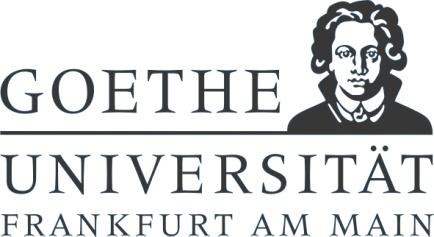 Goethe-Universität Frankfurt am MainFachbereich ErziehungswissenschaftenFachbereich ErziehungswissenschaftenGleichstellungsrat
Theodor-W.-Adorno-Platz 6 
D-60323 Frankfurt am Main
gleichstellungsrat_fb04@dlist.server.uni-frankfurt.de07.06.2019Sehr geehrte Kolleginnen und Kollegen des Fachbereichs 04,Das folgende Dokument dient als Leitfaden zur Beteiligung des Gleichstellungsrates bei Bewerbungsverfahren. Wie wir als Gleichstellungsrätinnen des FB 04 in den Verfahren einzubeziehen sind, entnehmen Sie bitte unseren Kommentierungen (durch die Kästen gekennzeichnet) des von der Uni veröffentlichten Merkblattes.Bitte beachten Sie, dass wir als Gleichstellungsrätinnen genügend Zeit zur Bearbeitung der Verfahren benötigen und nicht freigestellt sind für unser Amt als GR.Bitte wenden Sie sich in den Verfahren an die Gleichstellungsrätinnen der jeweiligen Statusgruppe, entsprechend der zu besetzenden Stelle. Diese finden Sie auf der Homepage des FB 04 unter dem Punkt ‚Fachbereich’ MERKBLATT für das Verfahren bei der Einstellung von Bewerberinnen und Bewerbern:Die  im  folgenden  Text  genannten  Vordrucke  finden  Sie  alle  auf  der  Homepage  der  Goethe Universität Frankfurt auf der Seite der Personalabteilung: http://www.uni- frankfurt.de/org/ltg/admin/pa/vordrucke/index.htmlBitte denken Sie daran, dass vor der Einleitung jeder Personalmaßnahme bereits bei der Ausschreibung, bei Verzicht auf Ausschreibung sowie im Falle eines Antrags auf Weiterbeschäftigung die für Ihren Fachbereich bzw. Ihre Einrichtung zuständige Gleichstellungsbeauftragte/Gleichstellungsrätin und die Schwerbehindertenvertretung beratend beteiligt werden muss.Alle Anträge (Ausschreibung, Verzicht auf Ausschreibung, Weiterbeschäftigung) bitte per E-Mailan alle GR der jeweiligen Statusgruppe verschicken.Analog zum Antrag auf Weiterbeschäftigung ist der FR im Fall einer Kündigung oderNichtverlängerung des Vertrags innerhalb/nach der Probezeit sowie beieiner  Nichtverlängerung nach Ablauf der ersten drei Jahre bei Landesstellen über die Gründe zu unterrichten.Darüber hinaus müssen die jeweils zuständige Gleichstellungsbeauftragte sowie die Personalvertretung hinzugezogen werden, bevor Sie Bewerberinnen/Bewerber zu einem Vorstellungsgespräch/Test einladen bzw. nach Aktenlage entscheiden.Unter „hinzugezogen“ verstehen wir Folgendes: die Zusendung einer Liste der eingegangenen Bewerbungen (Name, Status, Abschluss) im Falle einer Entscheidung nach Aktenlage sowie vor den Vorstellungsgesprächen.Liegt die Bewerbung einer Schwerbehinderten/eines Schwerbehinderten vor, muss zusätzlich dieSchwerbehindertenvertretung umgehend unterrichtet werden.Die Teilnahme jeweils eines/einer Vertreters/Vertreterin der genannten Vertretungen an den Vorstellungsgesprächen/Tests, bzw. bei Entscheidung nach Aktenlage muss durch rechtzeitige Mitteilung ermöglicht werden. Die Mitteilung erfolgt möglichst 14 Tage vor den geplanten Terminen durch den Vordruck „Vorstellungsgespräch“. Die Termine sind in die Arbeitszeit zu legen. Wird nach Aktenlage entschieden, ist ebenfalls der Vordruck „Vorstellungsgespräch“ entsprechend ausgefüllt zu versenden.14 Tage erachten wird aufgrund unserer Arbeitsbelastung als Mindestvorlauf.Vordruck Vorstellungsgespräche: Bitte per E-Mail (nicht per Hauspost) an alle GR der jeweiligenStatusgruppe verschicken.Nach Abschluss der Bewerbungsgespräche bittet die für die Einstellung verantwortliche Person die zuständige Gleichstellungsbeauftragte/den Gleichstellungsrat mit dem Vordruck „Stellungnahme der Fachbereichsgleichstellungsbeauftragten zum Antrag auf Einstellung“ um ihre/seine Stellungnahme. Diese nimmt unverzüglich schriftlich zum Antrag Stellung; erfolgt keine Stellungnahme können Sie den Antrag mit einem entsprechenden Vermerk an die Personalabteilung weiterleiten.Stellungnahme: bitte schicken Sie dem GR (der entsprechenden Statusgruppe) die schriftlicheBegründung der Auswahl (Teil des Einstellungsantrages) per Mail zu.